                                                                                                                  Приложение1                                                                                                   УТВЕРЖДАЮ:Положение Окружного конкурса«Будущие профессионалы 5+»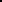 1. Общие положения1.1. Настоящее Положение определяет цели и задачи, порядок организации и проведения, подведения итогов и награждения победителей Чемпионата «Будущие профессионалы 5+» (далее Чемпионат).1.2. Учредителями Чемпионата являются Южное управление министерства образования и науки Самарской области; СП «Дом детского творчества» ГБОУ СОШ №1 «ОЦ» с. Большая Глушица.З. Учредители Чемпионата формируют Оргкомитет и Экспертные группы на этапах Чемпионата.Организатор Окружного Чемпионата –  СП «Дом детского творчества» ГБОУ СОШ №1 «ОЦ» с. Большая Глушица.Партнерами  Чемпионата  являются образовательные организации, система дополнительного образования, организации и предприятия муниципальных районов Большеглушицкий и Большечерниговский, заинтересованные в решении задач ранней профориентации.Чемпионат проводится в октябре 2023г.Информационные материалы о Чемпионате размещаются на сайте Южного управления министерства образования и науки Самарской области http://южное-управление.рф и сайте СП «Дом детского творчества».2. Цели и задачи Чемпионата2.1, Цель проведения Чемпионата — формирование позитивных установок к труду у дошкольников, активизация интереса детей к миру профессий.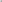 2.2. Задачи Чемпионата:сформировать у дошкольников положительное эмоциональное отношение к профессиям;  способствовать формированию предпосылок мета навыков (профессиональных компетенций) у дошкольников; расширить представления у детей дошкольного возраста о современных и востребованных профессиях региона и профессиях будущего; привлечь внимание предприятий, объектов индустрии, деловых центров, выставочных площадок Самарской области к деятельности дошкольных образовательных организаций; расширить спектр дидактического, методического инструментария педагога в формировании позитивной установки к труду у дошкольников; привлечь внимание родителей к проблеме ранней профориентации дошкольников.З. Программа Чемпионата3.1. Чемпионат проводится по следующим направлениям:«Агрономия»«Аэрокосмическое»«Строительство»«Медицина»«Машиностроение»«Профессия будущего»Специальная номинация – «Пищевая индустрия» - семья мастеров4. Участники Чемпионата4.1. Участниками Чемпионата являются дошкольные образовательные организации (далее ДОО) Южного образовательного округа Самарской области.4.2. Чемпионат предполагает командное участие: дети дошкольного возраста от 5 лет в количестве 3-х человек и наставник команды — педагог ДОО.Каждый детский сад вправе выдвигать  ДИСТАНЦИОННО! Одну и более команды для участия в каждой номинации  Чемпионата.4.3. Команда должна иметь название, форму в соответствии с выбранной профессиональной номинацией.5. Оргкомитет Чемпионата5.1. Руководство Чемпионатом осуществляет Оргкомитет. Состав Оргкомитета утверждается Учредителями из числа руководителей Южного управления министерства образования и науки Самарской области, СП «Дом детского творчества».5.2. Оргкомитет:разрабатывает программу Чемпионата; на основе выделенных направлений определяет номинации; принимает заявки на участие в Чемпионате; разрабатывает необходимые документы (техническое описание по каждой номинации, конкурсные задания, инфраструктурный лист - перечень необходимого оборудования, технологий, инструментов, расходных материалов для оснащения конкурсной площадки в рамках проведения Чемпионата в соответствии с профессиональными компетенциями); организует подготовку и проведение Чемпионата:6. Организация Чемпионата6.1. Чемпионат проходит в 2 этапа ДИСТАНЦИОННО: 1 этап (отборочный) проводится  с  12  по 30 октября 2023г. в образовательных дошкольных организациях; 2 этап ОКРУЖНОЙ ОТБОРОЧНЫЙ - 30 октября 2023г..6.2. Для участия в Чемпионате необходимо до 30 октября 2023г. направить все конкурсные материалы: видеоролик, фото,  заявку- ВОРДОВСКИЙ ДОКУМЕНТ !!!! и согласие на обработку персональных данных (приложения 1, 2, З) в Оргкомитет на электронную почту- E-mail:  so_bgl_do@samara.edu.ru         7. Награждение победителей Чемпионата:Итоги Чемпионата оформляются протоколом Экспертов.  Победителям вручаются  Дипломы. Участникам Сертификат участника. Телефон для справок: 89370738383-Лариса Юрьевна Акимова. Конкурсные задания Чемпионата:    - Окружной  этап – 30 октября 2023г. Чемпионат проходит в заочном формате и включает два задания по выбранной профессиональной номинации:«Представление профессионального  костюма» - все члены команды фотографируются в спецодежде с представителем выбранной профессии по номинации. Профессия должна быть внешне узнаваема  по профессиональным атрибутам (например, по спецодежде, инструментам, оборудованию рабочего места и т.п.).Формат: Фотографии предоставляются в электронном виде в формате РС, ТЕС  Команда даёт описание костюму	выбранной профессии в творческом формате (2-3 предложения). «Представление профессионального костюма» Критерии оценивания: узнаваемость профессии; точность в описании костюма; Дополнительный критерий: оригинальность представления. Максимальное количество баллов 6.«Видеоролик «Маленькие профессионалы за работой»Команда выполняет по собственному выбору законченный технологический процесс по выбранному направлению, демонстрирует результат своей деятельности.Формат: видеоролик продолжительностью не более 6-7 минут, с возможностью воспроизведения на большом количестве современных цифровых устройств: АУТ, МРЕС, МКУ, УМУ, ЕГУ, Еа|НО; качество не ниже 360 рх. Видеоролик должен быть оформлен информационной заставкой с указанием названия команды и детского сада, который представляет команда.Критерии оценивания:правильное использование орудий и приборов в трудовой деятельности; соблюдение технических и технологических требований; соблюдение правил техники безопасности; оригинальность подачи сюжета; соблюдение нормы времени по продолжительностивидео-ролика. Максимальное количество баллов - 10.Специальная номинация «Пищевая индустрия» (семья мастеров) Номинация включает в себя два задания:Визитка «Мастера кулинарного дела» — члены команды (ребёнок и родитель) в творческом варианте представляют свою команду (название, кратко рассказывают о своих совместных кулинарных увлечениях).Формат: видеоролик продолжительностью не более 3 минут, с возможностью воспроизведения на большом количестве современных цифровых устройств: АУТ, МРЕС, МКУ, \МУ, ЕГУ, ЕиПНО; качество не ниже360 рх. Видеоролик должен быть оформлен информационной заставкой с указанием названия команды и детского сада, территориальный округ, который представляет команда.Критерии оценивания: соответствие выбранной номинации- 2. творческий подход- 2. активность всех участников команды - 2. Видеоролик «Семья мастеров за работой»Команда выполняет по собственному выбору законченный технологический процесс по приготовлению блюда, демонстрирует результат своей деятельности.Формат: видеоролик продолжительностью не более 6-7 минут, с возможностью воспроизведения на большом количестве современных цифровых устройств: АУТ, МРЕС, МКУ, У\/МУ, ЕГУ, ЕоПНО; качество не ниже 360 рх. Видеоролик должен быть оформлен информационной заставкой с указанием названия команды и детского сада, который представляет команда, территориальный округ.Критерии оценивания: правильность использования орудий и приборов в трудовой деятельности; соблюдение технических и технологических требований; соблюдение требований безопасности; оригинальность в подаче сюжета, соблюдение нормы времени  по продолжительности видео ролика. Максимальное количество – 10 б Финал проводится в очном формате.      Задание финала заключается в выполнении командой практического задания по инструкции в рамках выбранного направления.«Профи — проба»Выполнение командой практического задания по инструкции. Формат: на выполнение конкурсного задания отводится до 30 минутрабочего времени. Конкурсное задание разработано так, чтобы участники смогли продемонстрировать мета навыки, указанные в техническом описании. Рабочие места распределяются по жребию.Критерии оценивания:оптимальность организации рабочего места; соблюдение правил техники безопасности;соблюдение технических и технологических требований; демонстрация «гибких (социальных) навыков»: умение работать вкоманде, взаимопомощь, находить решения в нестандартной ситуации иаллов.                                            ЗАЯВКАна участие команды в отборочном этапеЧемпионата «Будущие профессионалы 5+»от(название детского сада)Адрес электронной почты:Руководитель направляющей стороны 	ПОДПИСЬ	Ф.И.О.м.п.СОГЛАСИЕна обработку персональных данных участника (обучающегося детского сада и родителя(законного представителя) обучающегосяЧемпионат Южного образовательного округа«Будущие профессионалы 5+»«___»_________2022 г.В соответствии с федеральным законом от 27.07.2006 №152-ФЗ «О персональных данных» Я, (Фамилия Имя Отчество, Родственное отношение) родитель (законный представитель) ребенка(Фамилия Имя Отчество ребенка, Дата рождения)на основании свидетельства о рождении (иного документа (указать) _________ серия _______ номер ________) свободно, своей волей и в своем интересе, а также в интересах своего ребенка, с целью участия в конкурсных мероприятиях Чемпионата, даю свое согласие организатору Чемпионата «Будущие профессионалы. 5+» на обработку (сбор, хранение, использование, передачу третьим лицам, уничтожение) в документарной и электронной форме неавтоматизированным способом следующих персональных данных моих и моего ребенка:Фамилия Имя ребенка;Фамилия Имя Отчество родителя (законного представителя);контактные телефоны родителей (законных представителей);фотографии и видеоматериалы в рамках проведения Чемпионата;достижения ребенка в процессе проведения Чемпионата.Даю согласие на использование персональных данных, полученных в процессе проведения Чемпионата, хранение копий документов, содержащих персональные данные, обнародование и дальнейшее использование изображения моего ребенка (фотографии и/или видеозаписи с мероприятий Чемпионата, в которых он изображен) путем размещения в печатном виде и/или на официальных образовательных ресурсах в сети «Интернет».До моего сведения доведено, что организатор Чемпионата «Будущие профессионалы. 5+» гарантирует обработку персональных данных моих и моего ребенка в соответствии с действующим законодательством РФ. Настоящее согласие вступает в силу с момента подписания и действует бессрочно.	Настоящее согласие дано мной «__»_____ 2022 г.	подпись лица, давшего согласиеСОГЛАСИЕна обработку персональных данных участника (педагогического работника детского сада)Чемпионат Южного образовательного округа«Будущие профессионалы 5+»«___»________2022 г.я,(Фамилия Имя Отчество)В соответствии со статьёй 9 Федерального закона от 27.07.2006 №152-ФЗ «О персональных данных» с целью участия в конкурсных мероприятиях Чемпионата, даю свое согласие организатору Чемпионата «Будущие профессионалы. 5+» на обработку (сбор, хранение, использование, передачу третьим лицам, уничтожение) в документарной и электронной форме неавтоматизированным способом моих следующих персональных данных: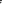 Фамилия Имя Отчество;контактные телефоны; фотографии и видеоматериалы в рамках проведения Фестиваля;достижения в процессе проведения Фестиваля.Даю согласие на использование персональных данных, полученных в процессе проведения Чемпионата, хранение копий документов, содержащих персональные данные, обнародование и дальнейшее использование моих изображений (фотографии и/или видеозаписи с мероприятий Чемпионата, в которых я изображена) путем размещения в печатном виде и/или на официальных образовательных ресурсах в сети «Интернет».До моего сведения доведено, что организатор Чемпионата «Будущие профессионалы. 5+» гарантирует обработку моих персональных данных в соответствии с действующим законодательством РФ.Настоящее согласие вступает в силу с момента подписания и действует бессрочно.Настоящее согласие дано мной «__»________2022г.                        _________________ подпись лица, давшего согласи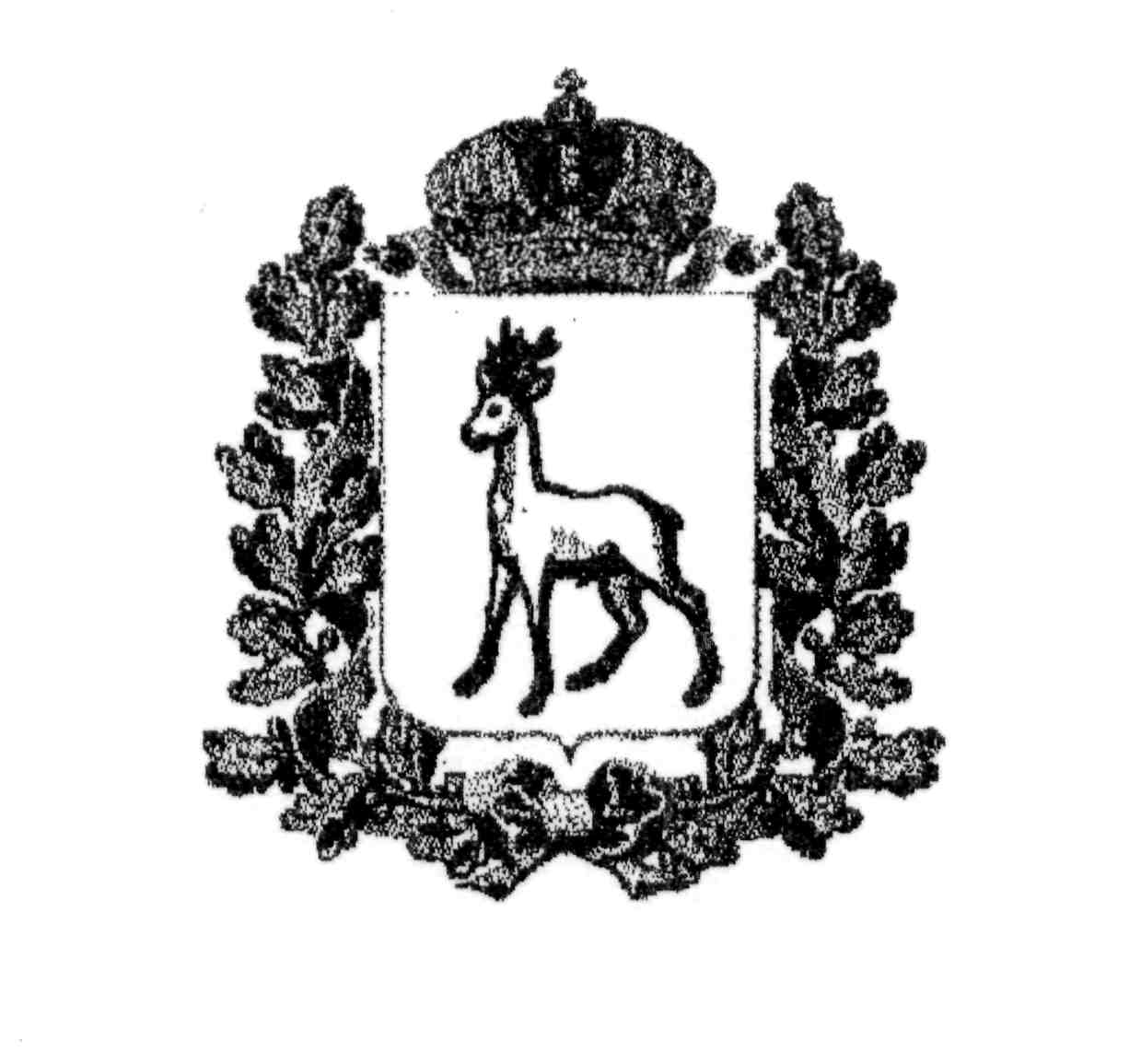  МИНИСТЕРСТВО ОБРАЗОВАНИЯ И НАУКИСАМАРСКОЙ ОБЛАСТИЮЖНОЕ УПРАВЛЕНИЕРАСПОРЯЖЕНИЕот ________________ №_____          В целях формирования позитивных установок к труду у дошкольников, активизации интереса детей к миру профессий и с целью привлечения внимания предприятий, объектов индустрии к деятельности дошкольных образовательных организаций  на территории управленияНачальнику СП «Дом детского творчества» с. Большая Глушица- О.М.Ореховой, организовать и провести  Окружной Чемпионат Южного образовательного округа «Будущие профессионалы 5+.Утвердить Положение   Окружного Чемпионата Южного образовательного округа «Будущие профессионалы 5+  (Приложение 1).  Утвердить состав организационного комитета, состав экспертов, модераторов Чемпионата Южного образовательного округа «Будущие профессионалы 5+ (Приложение 2)Контроль  за исполнением данного распоряжения возложить на начальника отдела развития образования С.М.Уколову.                   Руководитель управления:                                     С.В. Светкин Южное управлениеминистерства образования и наукиСамарской областиРуководитель управления_______/Светкин С.В.Название командыПрофессиональная номинацияНаставник командыПодпись о согласии на обработку персональных данных в соответствии сФедеральным законом от27.07.06 № 152-03 «о персональных данных»Фамилия, Имя, Отчество (полное)ДолжностьУчастники командыПодпись законных представителей о согласии на обработку персональных данных в соответствии сФедеральным законом от27.07.06 № 152-ФЗ «О персональных данных»Фамилия, Имя, Отчество (полное)Фамилия, Имя, Отчество (полное)Фамилия, Имя, Отчество (полное)